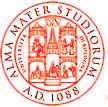 DIPARTIMENTO DI SCIENZE MEDICHE VETERINARIEVia Tolara di Sopra, 50 – Ozzano dell’Emilia (BO)Titolo Caratterizzazione dei recettori cannabinoidi nell’apparato digerente di maiale, pollo e di alcune specie itticheIntroduzioneStudi svolti in medicina umana e, per quanto concerne la medicina veterinaria solo nel cane e nel gatto, hanno dimostrato che Il sistema endocannabinoide, formato dai recettori per i cannabinoidi ed i loro ligandi endogeni, è coinvolto nella regolazione di numerose funzioni gastroenteriche, sia in condizioni fisiologiche che patologiche.In particolare il sistema endocannabinoide entra in gioco nella motilità delle anse, nella secrezione, nel mantenimento dell’integrità della barriera epiteliale, nell’emesi, nel senso di sazietà e nella fame.La conoscenza della distribuzione cellulare dei recettori specifici per i cannabinoidi nell’apparato gastroenterico appare fondamentale per potere comprendere gli eventuali effetti dell’impiego di fitocannabinoidi, sostanze capaci di mimare le azioni degli endocannabinoidi, senza esprimere l’attività  psicotropa, che è tipica della cannabis sativa.  Finalità della ricerca	Scopo della ricerca è rappresentato dallo studio della popolazione recettoriale e post recettoriale nei confronti dei cannabinoidi nel maiale, pollo, nel branzino e nell’orata al fine di verificarne la presenza e la localizzazione nel tratto gastroenterico.Schema di ricerca: Maiale - Lo studio sarà eseguito su tessuti a tutto spessore di stomaco, duodeno, ileo e colon prelevati ex vivo (entro un’ora dal decesso) da maiali (n ≥ 6) deceduti al pubblico macello.Pollo - Lo studio sarà eseguito su tessuti a tutto spessore di stomaco ghiandolare (proventriglio), aghiandolare (ventriglio), duodeno, ileo, ciechi e colon prelevati ex vivo (entro un’ora dal decesso) da polli (n ≥ 6) deceduti al pubblico macello.Pesci (Branzino, Orata) - Lo studio sarà eseguito su tessuti a tutto spessore di stomaco, ileo, e colon prelevati ex vivo (entro un’ora dal decesso) da pesci sacrificati ad hoc (n ≥ 6).Si procederà alla caratterizzazione immunoistochimica dei seguenti recettori CB1, CB2, PPARα, TRPV1, TRPA1, e dei recettori serotoninergici 5-HT1a, 5-HT2a e 5-HT3. Inoltre, saranno analizzate le co-localizzazioni dei recettori prescelti sui seguenti elementi cellulari: neuroni e cellule gliali, mastociti, macrofagi, linfociti, cellule enteroendocrine e cellule epiteliali. 